SOLUCIONARIO PÁG 115: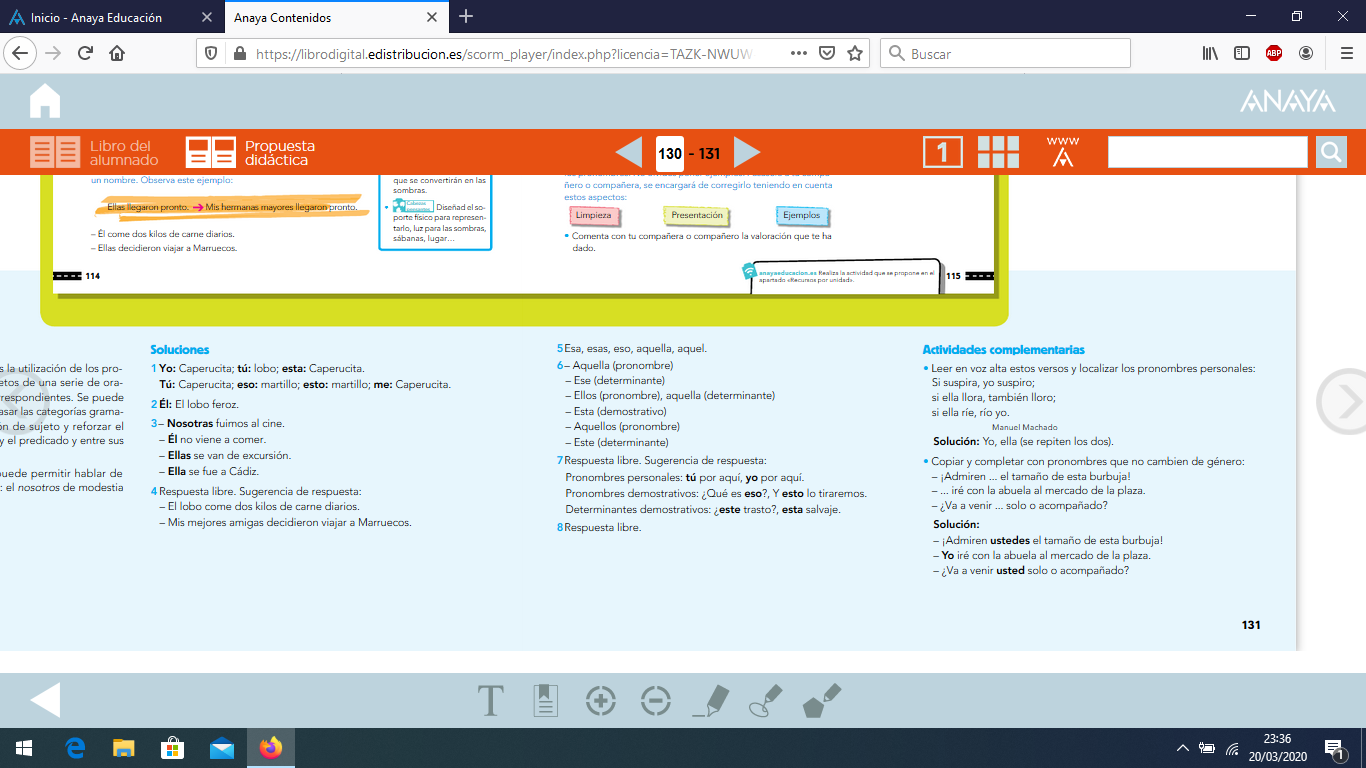 SOLUCIONARIO PÁGS 116-117: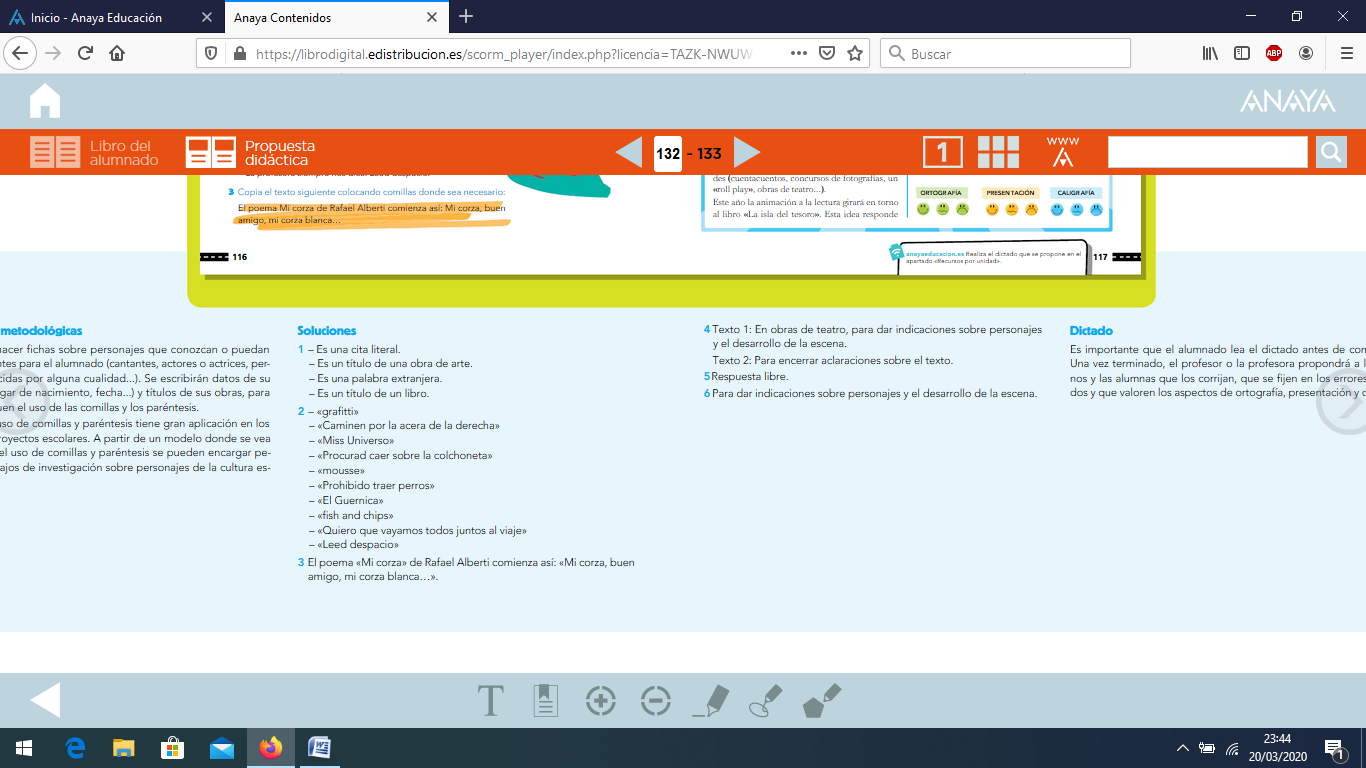 SOLUCIONARIO PÁGS 118-119: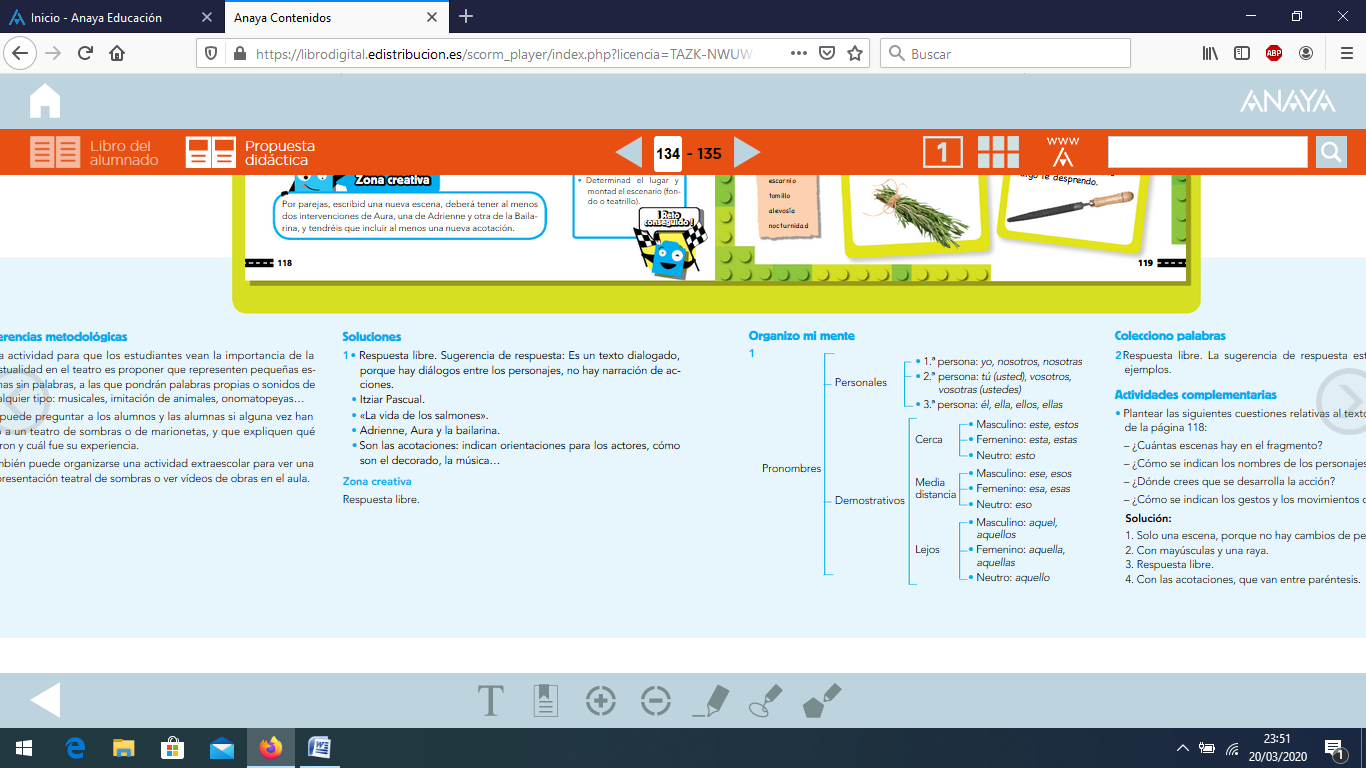 SOLUCIONARIO PÁG 120: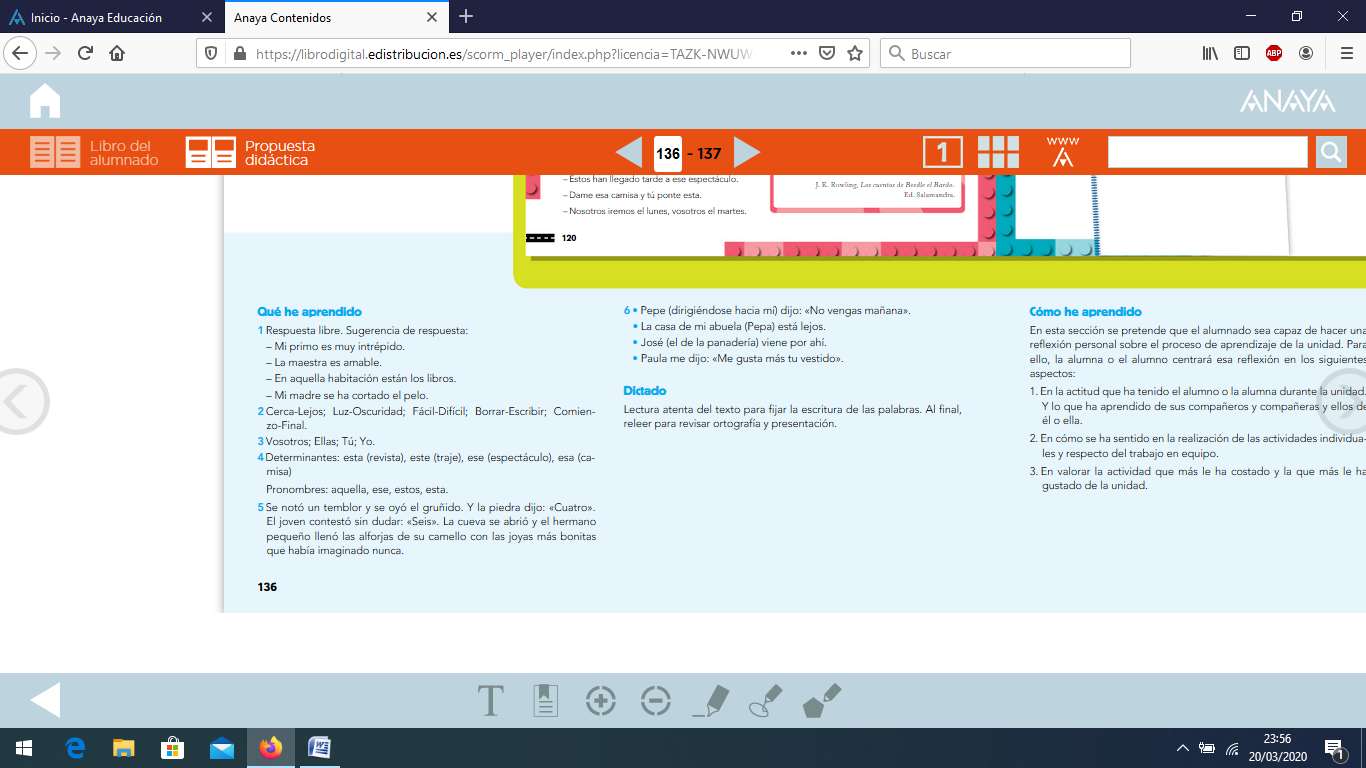 